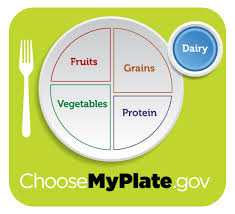 Milk is part of the 			food group.Key messagesHow many servings of dairy are needed each day?Examples of serving sizes:Milk products provide the following nutrients:Milk is fortified with 				this means that those vitamins are added to milk.Pasteurized milk has been 		treated to remove 			organisms.Homogenized milk has had fat particles 		  		and evenly distributed so the fat will not 			from the milk.Choose dairy products that are low in fat, such as:Three ways to reduce fat in recipes that use milk and milk products:1.2.3.Milk products 			easily and need to be cooked at a low temperature with 					.Heating milk in the 			will 						.Always check the date stamped on the carton to make sure it has not                         			.  Buy milk that has the 			date from today.Refrigerated milk should stay fresh 			days after the date stamped on the carton 